Publicado en  el 18/10/2016 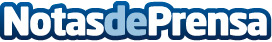 ¿Cómo funcionan las principales marcas españolas de smartphones?El reciente caso de Zetta puede poner en duda el funcionamiento del resto de empresas españolas fabricantes de smartphones. Algunas de las principales marcas dentro del ecosistema de smartphones españoles, como BQ y Wolder, explican su proceso de producción. Datos de contacto:Nota de prensa publicada en: https://www.notasdeprensa.es/como-funcionan-las-principales-marcas Categorias: Nacional Telecomunicaciones E-Commerce Consumo http://www.notasdeprensa.es